 The company (Spin Therapy)  have provided  money to create 2 type of bicycle named  Mountain King and Easy ride. As of now we have opened 2 stores in North America ( Portland and Toronto) and opened 1 store in Europe (Amsterdam). Please see all information  below. Please provide implementation and control plan for this marketing plan ( Action plans, Responsibility, Timeline, Budget, measurement and control).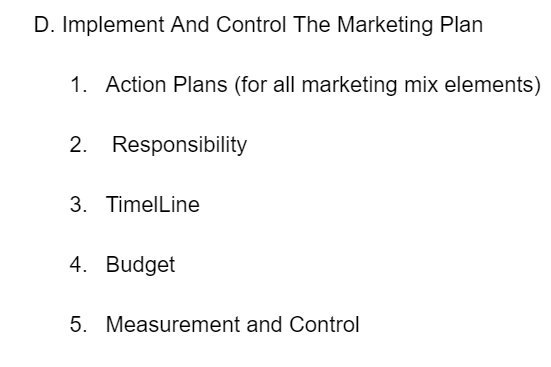 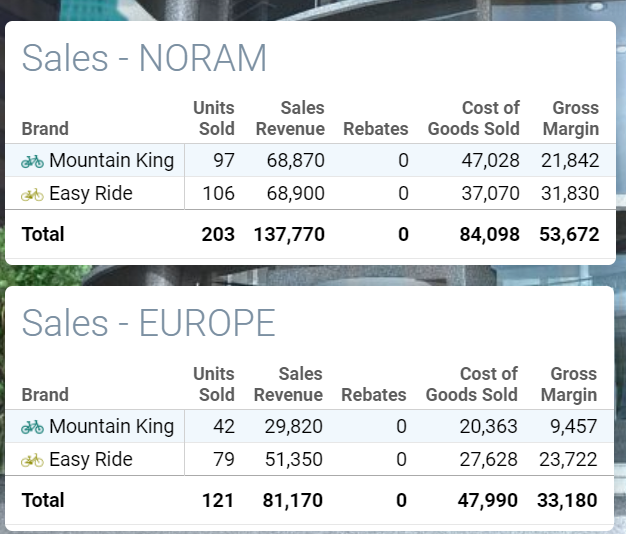 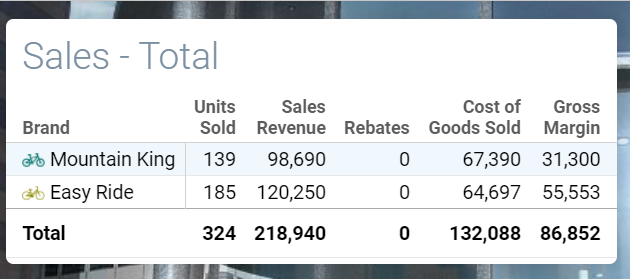 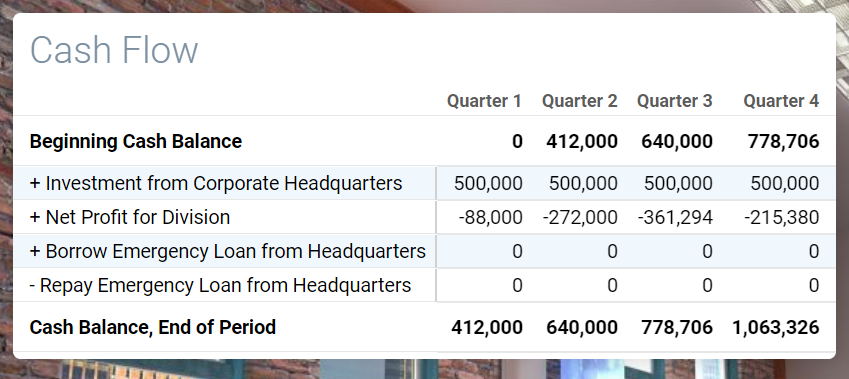 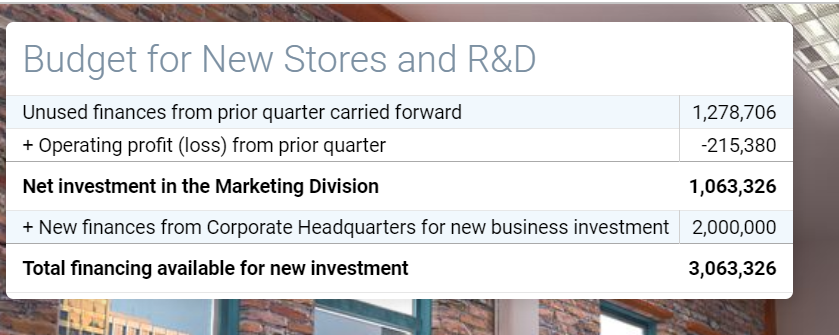 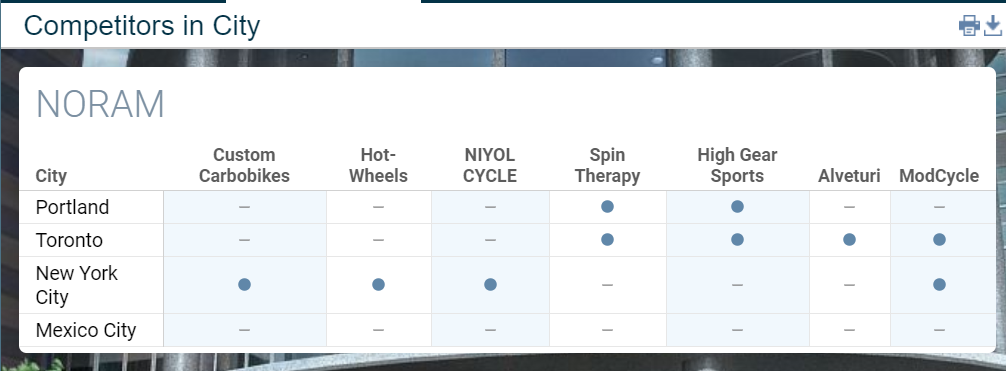 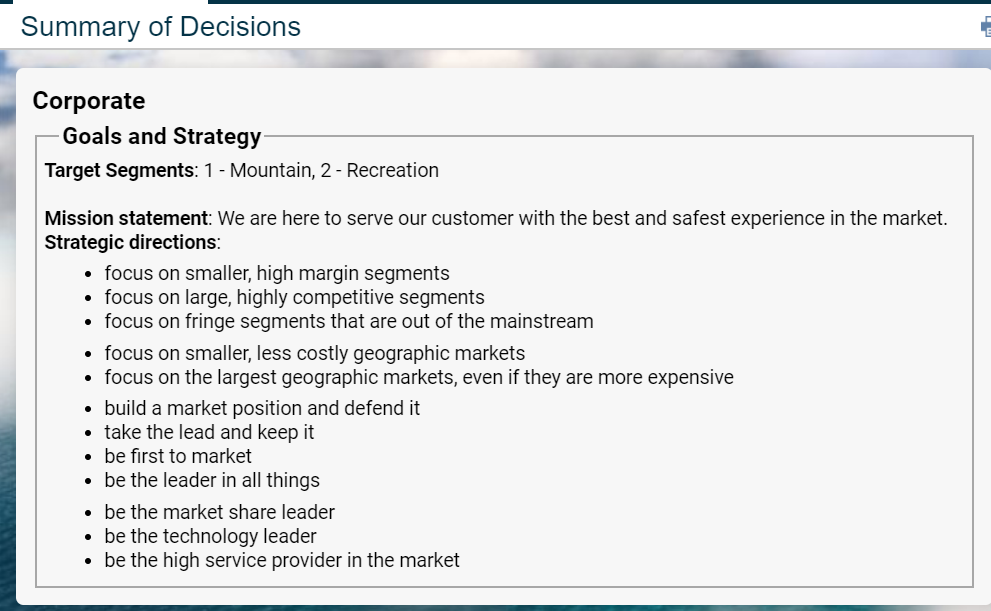 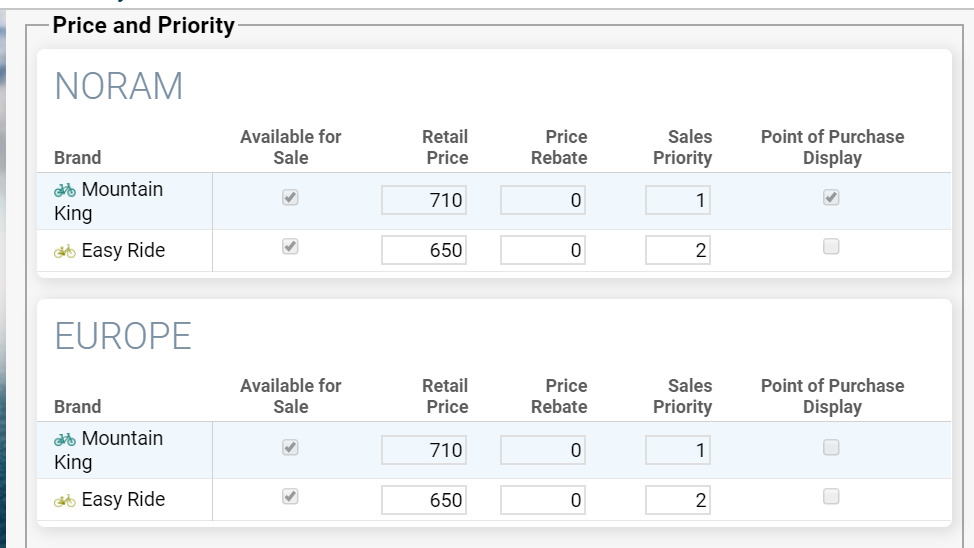 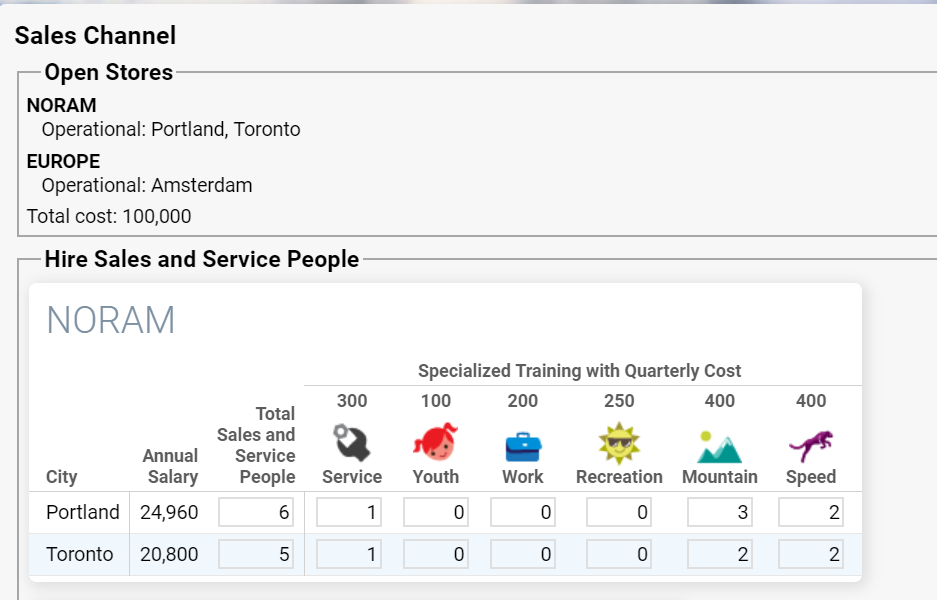 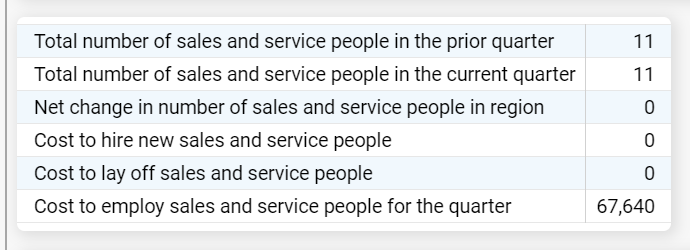 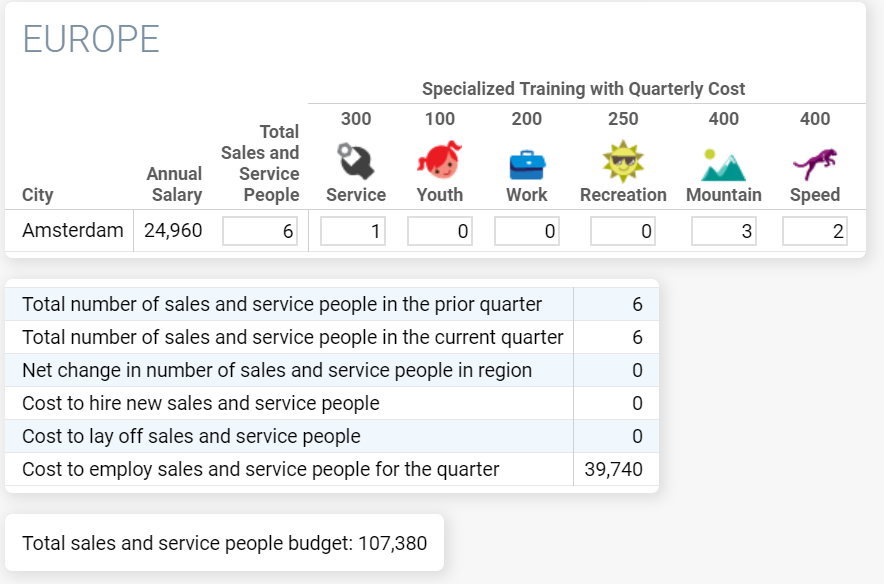 